Памятка для родителей о правах ребёнкаУважаемые родители!     Каждый из Вас имеет права. Ваши дети находятся под защитой государства, они тоже имеют права. Права детей закреплены в Законе «О правах ребёнка». Но только разумное сочетание прав и обязанностей делает человека счастливым.Ваш ребёнок имеет права Каждый ребёнок имеет право жить в нормальных, здоровых условиях. Вы дали своему ребёнку жизнь и обязаны создать нормальные здоровые условия для физического, умственного, духовного его развития, научить его ценить и беречь здоровье и жизнь.Право ребенка жить и воспитываться в семье (СК РФ ст.54)Каждый ребёнок имеет право жить в семье с родителями, которые заботятся о нём. Долг родителей – научить дорожить семьёй, уважать родителей, личным примером показывать, что семья – начало всех начал, самое ценное.Когда родители расходятся, ребёнок может жить с одним из родителей. С кем из них, он вправе выбирать сам, начиная с 10-ти лет.Право на жильё и имущество (ст.40 Конституции РФ, ст.18 ГК РФ)Ребёнок, живущий с родителями в собственном доме или государственной квартире, имеет право на это жильё. Даже если он перестаёт жить с родителями, это право у него остаётся.Ваш дом – дом Ваших детей, куда хочется идти с радостью и бедой.Готовьте детей у будущей жизни: приобретайте ценные вещи, которые пригодятся им во взрослой жизни.Право на неприкосновенность личности, защиту от физического и психического насилия, свободное выражение своей мысли (ст. 22 Конституции РФ)Никто не имеет права жестоко обращаться с ребёнком, оскорблять его, заставлять заниматься непосильным трудом, а также попрошайничать, играть в азартные игры, пить алкогольные напитки, принимать разные вредные веществаРебёнок – неповторимая личность. Принимайте и любите детей такими, какие они есть. Умейте выслушать их, никогда не используйте насилие как метод воспитания.Право на образование (ст. 43 Конституции РФ)Все дети без исключения должны учиться, причём они могут выбирать, в какой школе и на каком языке обучаться. На талантливых и способных детей государство обращает особое внимание. Помогите реализовать это право: оказывайте помощь, контролируйте учёбу, способствуйте развитию талантов, дайте совет в выборе профессии.Право на труд, отдых (ст. 37 Конституции РФ)У детей есть право получить выбранную профессию, работать, если только работа не вредит здоровью и не мешает учиться. Когда ребёнку исполнится 14 лет, он может поступить на работу при условии согласия родителей на это. С 16 лет дети имеют право самостоятельно решать вопрос, где им работать.Труд – лучший воспитатель, но он должен быть посильным. Чаще работайте и отдыхайте вместе. Находите время для своих детей, сделайте их отдых разумным и полезным.Право на защиту чести и достоинства (ст. 23 Конституции РФ )Не унижайте детей недоверием, криком, оскорблением. Будьте терпимы, личным примером воспитывайте честь и достоинство.Помните! Вы в ответе за своих детей(ст. 63 СК РФ, ст. 38 Конституции РФ, ст.44 ФЗ 273 –ФЗ  «Об образовании в РФ»).     Родители и лица, их заменяющие, отвечают за то, чтобы дети росли здоровыми, воспитанными и у них были нормальные условия для жизни, учёбы. Если родители нарушают права детей, не выполняют свои обязанности, то детей передают на воспитание приёмным родителям или в дома ребёнка, детские дома, школы-интернаты, а родные родители платят за их питание, одежду и другие необходимые для ребёнка вещи.Нарушение прав и ущемление законных интересов ребёнка родителями влечёт ответственность, предусмотренную законодательством РФ.-добросовестно учиться, овладевать устойчивыми знаниями и практическими навыками, быть дисциплинированными, заботиться о чести класса, школы, поддерживать ее традиции;-не унижать честь людей, уважать их взгляды и убеждения;-достойно вести себя в школе и за ее пределами, проявлять внимание к старшим и сверстникам, милосердие, человечность; -бережно и с уважение относиться к национальной истории и культуре своего и других народов;-беречь родную природу и окружающую среду, их богатство и красоту;- выполнять устав школы.   Учащимся школы запрещается:-носить в школу и иметь при себе любые опасные и нелегальные предметы, особенно оружие, боеприпасы и т.д., применение или угроза их применения;-развязывать и провоцировать драки в школе и в школьном дворе и участвовать в них;-не посещать занятия без уважительных причин;-употреблять спиртные напитки, находиться под их воздействием в школе и на проводимых школой мероприятиях;-курить в школьных помещениях и школьном дворе;-играть на занятиях и в перерывах в карты и другие азартные игры;-допускать воровство, вандализм, наносить умышленный ущерб школьному имуществу, собственности учащегося;-игнорировать замечания, сделанные учителем или представителем администрации школы, проявляя при этом грубость и неуважительность;-регулярно не выполнять получаемые учащимися задания или их систематически недобросовестно выполнять. - пользоваться мобильными телефонами  во время учебного процесса;-приходить в школу без учебных материалов.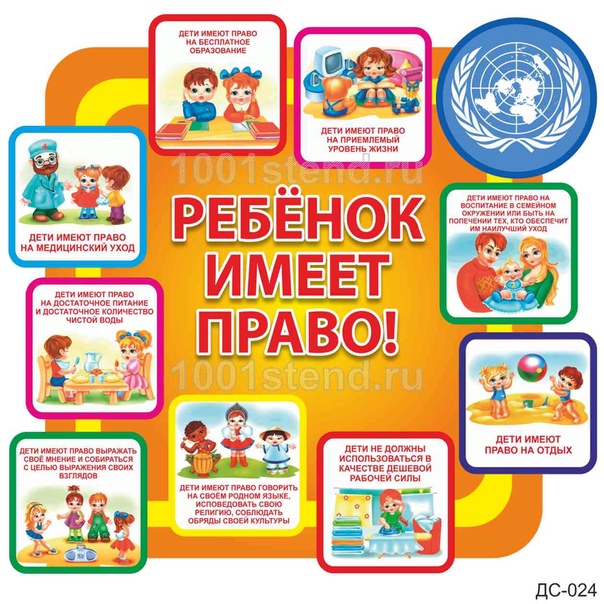 